   БОЙОРОК	                                    № 59                          РАСПОРЯЖЕНИЕ01 октябрь  2021 йыл                                                            01 октября  2021 года О назначении лица, ответственного за безопасную эксплуатацию зданий, сооружений, собственником которых  является администрация сельского поселения Нижнеташлинский сельсовет муниципального района Шаранский район Республики БашкортостанВ целях обеспечения безопасной эксплуатации зданий, сооружений, собственником которых  является администрация сельского поселения Нижнеташлинский сельсовет муниципального района Шаранский район Республики Башкортостан, а также контроля за устранением выявленных неисправностей и повреждений, возникающих в процессе их эксплуатации:Назначить лицом, ответственным за безопасную эксплуатацию зданий, сооружений, собственником которых  является администрация сельского поселения Нижнеташлинский сельсовет муниципального района Шаранский район Республики Башкортостан управляющего делами  Шакирову Р.З. (далее – ответственное лицо).На ответственное лицо возлагается надзор и контроль за выполнением в администрации сельского поселения Нижнеташлинский сельсовет муниципального района Шаранский район Республики Башкортостан комплекса организационно-технических мероприятий по эксплуатации зданий, сооружений, собственником которых  является администрация сельского поселения Нижнеташлинский сельсовет муниципального района Шаранский район Республики Башкортостан.Настоящее распоряжение вступает в силу со дня его подписания.Контроль исполнения настоящего распоряжение оставляю за собой.Глава сельского поселения                                           Г.С.Гарифуллина БашKортостан  Республикаһы          Шаран районы  Муниципал районыныңТүбәнге Ташлы  ауыл Советы ауылбиләмәһе хакимиәте башлы‰ы          Түбән Ташлы ауылы, тел.(34769) 2-51-49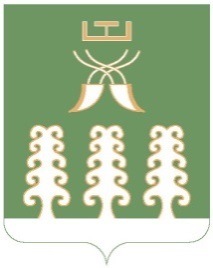 Глава сельского поселенияНижнеташлинский сельсоветМуниципального района Шаранский район Республики Башкортостанс. Нижние Ташлы, тел.(34769) 2-51-49